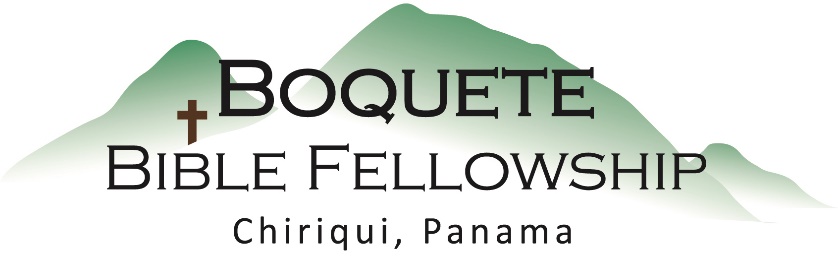 Adoración Dominical – 22 de octubre, 2023Bienvenida y anunciosOración de limpieza: Salmo 103:8, 10-12Llamado a la adoración 1 Crónicas 16:31-36 Adoración a través del canto Adoración a través de las ofrendas  Oración de iluminaciónSermón: La Hombría y la feminidad: La Respuesta del DiseñoRespuestaBendición: Hebreos 13:20-21Anuncios para esta semanaDirectorio Pictórico: Se tomarán fotos nuevas y actualizadas a partir de hoy. ¡Si usted es miembro de nuestra familia de la iglesia, por favor ¡participe! Estudio Bíblico de los miércoles – Bob está dirigiendo una serie Bíblica a través del libro de los Hechos a las 10:30am, ¡Únase a nosotros!Estudio Bíblico de las Damas – ¡Los jueves a las 10:30am! Las damas acaban de comenzar un nuevo estudio a través de la Epístola a los Efesios. Contacte a Karen para mayor información.Notas del Sermón – La Hombría y la feminidad Bíblicas: El DiseñoPregunta principal: ¿Cómo debían interactuar y relacionarse el hombre y la mujer antes del que el pecado entrara en escena y arruinara todo? ¿Cuál era el propósito original de Dios?Además, ¿hay responsabilidades especiales y distinguibles que pertenecen al hombre al hombre por ser hombre y a la mujer por ser mujer?Cuatro cosas que Dios quiere que veamos:1.) Dios creó primero al hombre y después a la mujer.2.) El hombre es el principal responsable de recibir, enseñar y rendir cuentas de la       moralidad del Jardin.3.) Cuando se quebrantan las instrucciones de Dios para una vida recta y moral,      Dios acude primero al hombre para pedirle cuentas, aunque fue la mujer la       que pecó primero.4.) Satanás ataca el patrón y el diseño de Dios atacando primero a la mujer en lugar del hobre.Exhortaciones: Conclusiones: Dios ha llamado a los hombres a asumir la responsabilidad principal del liderazgo en la relación con una mujer. Y los hombres son responsables en primer lugar de tomar la iniciativa de hacer lo que se puede hacer para que las relaciones del hombre-mujer funcionen como Dios quiere.